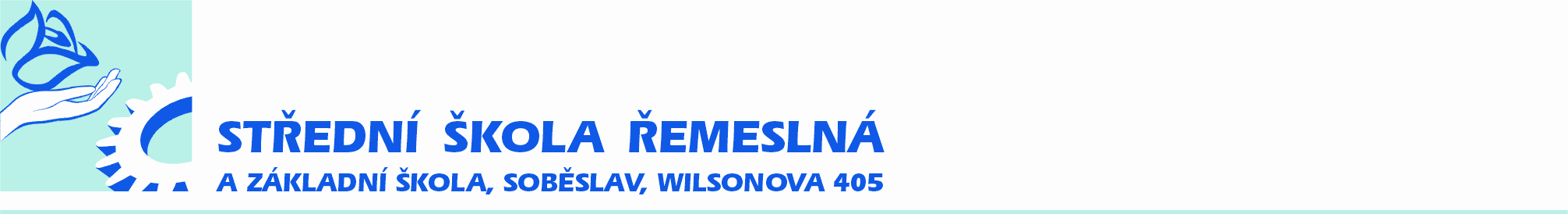 Smlouva o zajištění odborné činnosti bezpečnosti a ochrany zdraví při práci,                                         požární ochrany a odpadového hospodářství (dále jen „smlouva“)Smluvní strany:Střední škola řemeslná a Základní škola, Soběslav, Wilsonova 405Se sídlem:		Wilsonova 405/34, 392 01 SoběslavIČO: 			72549572DIČ: 			CZ72549572Zastoupena: 	                Ing. Darjou Bártovou, ředitelkou školyBankovní spojení:	ČSOBČíslo účtu:		214525937/0300na straně jedné (dále také jako „objednatel“)aTECHNING s.r.o.	Se sídlem:		Polní 568, 373 82 Boršov nad VltavouZastoupen:		Ing. Zdeňkem ŠtěrbouIČO:			05490553 DIČ:			CZ05490553 Bankovní spojení:	Komerční banka a.s.Číslo účtu:		115-3408170277/0100 Zapsán v OR vedeném       u Krajského soudu v Českých Budějovicích, oddíl C vložka 25352Korespondenční adresa:    Polní 568, 373 82 Boršov nad Vltavouna straně druhé (dále také jako „poskytovatel“)objednatel a poskytovatel dále také jako „smluvní strany“, nebo jednotlivě jako „smluvní strana“na straně druhéSmluvní strany uzavírají v souladu s ust. § 1746 odst. 2 zákona č. 89/2012 Sb., občanský zákoník, ve znění pozdějších předpisů (dále jen „občanský zákoník“) a na základě výběrového řízení k veřejné zakázce s názvem „Zajištění odborné činnosti bezpečnosti a ochrany zdraví při práci, požární ochrany a odpadového hospodářství SŠ řemeslné v Soběslavi“, tuto Smlouvu o poskytování služeb (dále jen „smlouva“).Účel a předmět smlouvyPředmětem této smlouvy je poskytování služeb v oblasti poskytování odborných služeb v oblasti bezpečnosti a ochrany zdraví při práci (dále jen „BOZP“), požární ochrany (dále jen „PO“), odpadového hospodářství (dále jen „OH“) v souladu s příslušnými právními předpisy a požadavky objednatele. Předmětem této smlouvy jsou služby dle následující specifikace:Základní audit bezpečnosti práce a požární ochrany, zpracování/ aktualizace dokumentace BOZP,směrnice: pracovní/ školní úrazy, BOZP, PO, el. zařízení a spotřebiče, plynová zařízení a kotelny, komíny a kouřovody, zdvihací zařízení, mostový jeřáb, vázací prostředky, tlakové nádoby, práce zakázané ženám a mladistvým apod. dle aktuální legislativy,další dokumenty: identifikace a hodnocení rizik, OOPP a seznam, dopravní řád, kategorizace prací, tematické plány školení, pravidla bezpečnosti pro manipulaci s nebezpečnými látkami, knihy úrazů pracovních/ školních, provozní řády apod. dle aktuální legislativy,zpracování/ aktualizace dokumentace PO,organizace zabezpečení PO, požární poplachové směrnice, požární evakuační plán, pokyny pro činnosti požární hlídky a jmenování členů, řád ohlašovny požárů, tematické plány školení apod. dle aktuální legislativy,elektronické zpracování zprávy z kontroly, včetně identifikace nedostatků a návrhu nápravných opatření, zpracování plánu školení BOZP a PO pro jednotlivé profese (tematických i časových).  Poskytování následných služeb,školení zaměstnanců,školení zaměstnanců BOZP, PO a zpracování dokumentace o školení,školení vedoucích zaměstnanců a zpracování dokumentace o školení,školení zaměstnanců před nástupem (nových zaměstnanců) a zpracování dokumentace o školení,školení zaměstnanců, u nichž je řízení vozidla součástí výkonu pracovní činnosti,odborná příprava požární preventivní hlídky,odborná příprava preventistů požární ochrany,školení základů první pomoci pro zaměstnance škol,v oblasti bezpečnosti a ochrany zdraví při práci,zajišťování úkolů v prevenci rizik – výkon činnosti osoby odborně způsobilé v prevenci rizik, vedení systému analýzy, hodnocení a prevence rizik, kategorizace prací,vedení dokumentace BOZP a provádění aktualizace dle platných právních předpisů, spolupráce při zpracování směrnic o všeobecných pravidlech bezpečnosti a hygieny práce a tvorbě místních provozních řádů,účast při vyšetřování pracovních/školních úrazů – konzultace při řešení a odškodňování,sledování údajů, týkajících se lékařských prohlídek zaměstnanců,zavedení systému výchovy zaměstnanců na úseku bezpečnosti a ochrany zdraví při práci a bezpečnosti technických zařízení,metodická, konzultační a poradenská činnost v problematice BOZP,periodické kontroly provozu (prověrky bezpečnosti práce) včetně vyhotovení zápisů a návrhů opatření a upozorňování klienta na zjištěné nedostatky,spoluúčast při kontrolách orgánů inspekce práce, hygienické stanice,v oblasti požární ochrany,výkon činnosti osoby odborně způsobilé v požární ochraně na základě kvalifikačního osvědčení,vedení dokumentace požární ochrany dle zákona o požární ochraně dle aktuální legislativy, včetně zařazení do kategorie podle požárního nebezpečí,vypracování požárních poplachových směrnic, požárních řádů a požárních evakuačních plánů,metodická, konzultační a poradenská činnost v problematice požární ochrany,periodické kontroly provozů v rozsahu požadovaného platnými předpisy dle zařazení do kategorie podle požárního nebezpečí se zápisy do požární knihy,spoluúčast při kontrolách státních orgánů hasičského záchranného sboru,v oblasti odpadového hospodářství,vedení průběžné evidence odpadů,zpracování a podání hlášení o produkci a nakládaní s odpady.  Doba trvání smlouvy a místo plnění2.1         Tato smlouva se uzavírá na dobu neurčitou, a to ode dne účinnosti této smlouvy.2.2         Místem plnění je objekt školy, dílen, školní jídelny Wilsonova 405; objekt školy, dílen a domova                  mládeže Bechyňská 26; objekt školy, domova mládeže a dílen Jiráskova 544; objekt dílen, svářečské                 školy, autoškoly Na Pískách 469; objekt Základní školy Soběslav, Školní náměstí 56 a Základní školy                 Veselí nad Lužnicí, Pod Markem 532.3        Cena a platební podmínky3.1        Poskytovatel se zavazuje poskytovat objednateli služby dle této smlouvy za následující ceny:             Paušální cena za činnosti dle článku 1.2, bodu 1.2.1, 1.2.2 této smlouvy.             Cena za služby za 1 rok bez DPH       82 800,00 Kč             DPH 21%                                                17 388,00 Kč                  Cena za služby za 1 rok s DPH          100 188,00 Kč              Cena za služby za 4 roky bez DPH  331 200,00 Kč              DPH 21%                                               69 552,00 Kč              Cena za služby za 4 roky s DPH       400 752,00 Kč      Dohodnutá cena je cenou smluvní a je pro uvedený rozsah nejvýše přípustná, včetně nákladů na cestovné,          pojištění a veškeré další náklady poskytovatele spojené se splněním jeho závazků vyplývajících z této      smlouvy, a to se započtením veškerých nákladů, rizik a zisku. 4       fakturace4.1     Cena za služby uvedené v odst. 3.1 této smlouvy je splatná na základě daňového dokladu/faktury.             Smluvní strany se dohodly tak, že fakturace bude probíhat za každé kalendářní čtvrtletí             zpětně ke každému 1. dni následujícího po ukončeném kalendářním čtvrtletí s tím, že datum uskutečnění             zdanitelného plnění je k poslednímu dni daného kalendářního čtvrtletí, za který poskytovatel fakturuje.            Fakturována bude vždy ¼ částky odpovídající příslušné částce uvedené v čl. 3 odst. 3.1. cena za služby za 1 rok. Vystavený daňový doklad musí odpovídat svou povahou pojmu účetního dokladu podle § 11 zákona            č. 563/1991 Sb., o účetnictví, ve znění pozdějších předpisů, a musí splňovat náležitosti obsažené v ust. § 29           zákona č. 235/2004 Sb., o dani z přidané hodnoty, ve znění pozdějších předpisů a § 435 občanského           zákoníku. Faktura vystavená poskytovatelem, který není plátcem DPH, musí splňovat náležitosti obsažené           v ust. § 435 občanského zákoníku. V případě neuvedení stanovených údajů na daňovém dokladu dle          příslušných právních předpisů a požadavků objednatele, nemůže poskytovatel uplatnit sankce za případné          nedodržení termínu splatnosti.Daňový doklad/faktura bude uhrazena bankovním převodem na účet poskytovatele uvedený na daňovém dokladu/faktuře. Splatnost daňového dokladu/faktury bude 21 dnů od data jejího doručení objednateli. Objednatel neposkytuje poskytovateli zálohy.organizace SLUŽEB V OBLASTI BOZP A PO5.1   Preventivní prohlídky a šetření budou prováděny na pracovišti objednatele, uvedeného v odst. 2.2 této            smlouvy.Prohlídky pracovišť bez zvýšeného požárního nebezpečí se zavazuje poskytovatel provést 
1 x za 12 měsíců fyzickou prohlídkou.Prohlídky pracovišť se zvýšeným požárním nebezpečím se poskytovatel zavazuje provést 1 x za 6 měsíců fyzickou prohlídkou.Prohlídky pracovišť a provádění preventivních prohlídek a kontrol stavu BOZP se poskytovatel zavazuje provést 1x za 12 měsíců fyzickou kontrolou. 6     Ostatní práva a povinnosti smluvních stran6.1   Smluvní strany jsou si vědomy toho, že v rámci plnění této Smlouvy si mohou vzájemně poskytnout          informace, které jsou považovány za důvěrné (dále jen „důvěrné informace“). Všechny důvěrné informace,         které jsou ve vlastnictví jedné strany a které tato strana poskytne druhé straně, zůstanou výhradním         vlastnictvím předávající strany a přijímající strana vyvine pro zachování jejich důvěrnosti a pro jejich         ochranu stejné úsilí, jako by se jednalo o její vlastní důvěrné informace. 6.2  Poskytovatel prohlašuje, že má k veškerým činnostem dle této smlouvy potřebná oprávnění a že je bude          vykonávat v souladu s platnými právními předpisy České republiky.6.3   Objednatel je povinen poskytnout poskytovateli součinnost při realizaci předmětu této smlouvy.6.4   V případě, že poskytovatel při plnění předmětu smlouvy využívá služeb třetích osob, je v takovém případě          odpovědný za plnění všech smluvních povinností rovněž těmito osobami.7     KONTAKTNÍ OSOBY7.1   Smluvní strany se dohodly na určení kontaktních osob za Objednatele a Poskytovatele. Kontaktní osoby          jsou oprávněné ke všem jednáním týkající se této Smlouvy, není-li v této Smlouvě stanoveno jinak,          s výjimkou změn nebo ukončení této Smlouvy. V případě, že má Smluvní strana více kontaktních osob,         zasílají se veškeré e-mailové zprávy na adresy všech kontaktních osob v kopii.Kontaktními osobami Objednatele jsou:, tel.:, e-mail: Kontaktními osobami Poskytovatele jsou:, tel:, e mail: 7.2	Změny kontaktních osob pověřených k jednání nejsou považovány za změnu smlouvy a lze je učinit jednostranným písemným oznámením příslušné smluvní strany. Změna pracovníka pověřeného k jednání je účinná dnem doručení písemného oznámení o změně pracovníka. 8        Komunikace mezi smluvními stranami8.1      Smluvní strany se dohodly na tom, že za doručené se považují písemnosti doručené držitelem             poštovní licence nebo prostřednictvím datové schránky a dále písemnosti doručené na adresy             elektronické pošty (e-mail) kontaktních osob uvedených v čl. 7.1 písm. a), b) této smlouvy. 9       Odpovědnost za škodu9.1.	Poskytovatel odpovídá za veškeré škody způsobené svou činností (včetně nečinnosti či opomenutí) a činností (včetně nečinnosti či opomenutí) případných poddodavatelů, které byly způsobeny objednateli. 9.2	Poskytovatel je povinen učinit veškerá opatření potřebná k odvrácení škody nebo k jejímu zmírnění.10       Smluvní pokuty10.1.	V případě prodlení poskytovatele s řádným plněním povinností se poskytovatel zavazuje zaplatit smluvní pokutu v následující dohodnuté výši 1000,- Kč za neprovedení preventivní prohlídky na pracovišti ve sjednané lhůtě touto smlouvou, a to za každý i započatý kalendářní den prodlení.10.2     Pro případ prodlení se zaplacením ceny za služby je objednatel povinen uhradit poskytovateli smluvní pokutu ve výši 0,1% z dlužné částky.   10.3     V případě uplatnění smluvní pokuty zašle oprávněná strana straně povinné oznámení, které musí              obsahovat popis a časové určení události, která v souladu s uzavřenou smlouvou zakládá nárok              oprávněné strany na smluvní pokutu, a informaci o způsobu úhrady smluvní pokuty.     Smluvní strany ujednávají jako základní způsob vypořádání smluvních pokut vyměřených objednatelem           poskytovateli jejich zápočet proti ceně služby fakturované poskytovatelem. Není-li tento postup možný,      zaplatí poskytovatel smluvní pokutu podle této smlouvy na účet objednatele do 15 dnů po obdržení      vyúčtování smluvní pokuty.    Zaplacením smluvní pokuty není dotčeno právo oprávněné strany požadovat v plné výši náhradu škody,     která byla způsobena porušením povinnosti, pro které byla uplatněna smluvní pokuta.    Pokud není v ostatních ustanoveních smlouvy uvedeno jinak, zaplacení smluvní pokuty poskytovatelem     objednateli nezbavuje poskytovatele závazku splnit povinnosti dané mu touto smlouvou.11       UKONČENÍ SMLOUVY11.1    Tato smlouva zaniká písemnou dohodou obou smluvních stran, písemnou výpovědí kterékoliv ze smluvních stran nebo písemným odstoupením od smlouvy.11.2    Smluvní strany jsou oprávněny písemně vypovědět tuto smlouvu bez udání důvodu. Výpovědní doba je 3 měsíce a začíná běžet prvním dnem kalendářního měsíce následujícího po doručení výpovědi.11.3    Kterákoliv smluvní strana může od této smlouvy odstoupit, pokud zjistí podstatné porušení této smlouvy, či podstatné porušení smluvních povinností druhou smluvní stranou. 11.4    Odstoupení od smlouvy se řídí příslušnými ustanoveními občanského zákoníku, a této smlouvy. Poskytovatel je povinen provádět plnění v souladu s touto smlouvou, pokyny objednatele a v souladu s obecně závaznými právními předpisy. Jestliže poskytovatel tyto povinnosti vyplývající ze smlouvy poruší a nezjedná nápravu ani v dodatečné přiměřené lhůtě, která mu bude objednatelem poskytnuta, jedná se o podstatné porušení smlouvy ze strany poskytovatele a objednatel má právo od smlouvy odstoupit. Poskytovatel je povinen při plnění této smlouvy postupovat s nejvyšší možnou odbornou péčí.11.5     Není-li stanoveno v této smlouvě jinak, za podstatné porušení smluvních povinností se považuje takové porušení, u kterého strana porušující smlouvu měla nebo mohla předpokládat, že při takovémto porušení smlouvy, s přihlédnutím ke všem okolnostem, by druhá smluvní strana neměla zájem smlouvu uzavřít, jedná se zejména o:             prodlení poskytovatele s provedením plnění, resp. kterékoliv jeho části této smlouvy o více než 21 dní;              v případě, že se kterékoliv prohlášení poskytovatele uvedené v této smlouvě ukáže jako nepravdivé.11.6     Objednatel je oprávněn odstoupit od této smlouvy také v případě, že poskytovatel vstoupí do likvidace, je proti němu zahájeno insolvenční řízení či trestní stíhání.11.7     Odstoupení od této smlouvy se nedotýká práva na náhradu újmy vzniklého z porušení smluvní povinnosti, práva na zaplacení smluvní pokuty a úroku z prodlení, ani ujednání o způsobu řešení sporů a volbě práva.12       závěrečnÁ Ustanovení12.1     Pokud není v této smlouvě stanoveno jinak, řídí se touto smlouvou definovaný smluvní vztah obecně platnými právními předpisy České republiky, zejména občanským zákoníkem, a bude vykládán v souladu s občanským zákoníkem.12.2    Pro případ, že poskytovatel na základě této smlouvy vytvoří plnění chráněné jako autorské dílo ve smyslu zvláštního právního předpisu, poskytuje poskytovatel bezúplatně předáním takového plnění objednateli po celou dobu trvání autorských majetkových práv k dílu, územně, množstevně, ani účelem této smlouvy neomezené právo (licenci) užít takové dílo všemi způsoby a formami užití, které jsou ke dni uzavření této smlouvy známy. Objednatel není povinen licenci využít. Poskytovatel není oprávněn autorské dílo užít ani poskytnout k němu licenci třetí osobě bez předchozího písemného souhlasu objednatele. Užití či udělení licence bez předchozího písemného souhlasu objednatele je v rozporu s oprávněnými zájmy objednatele a je považováno za podstatné porušení smlouvy.12.3    Poskytovatel svým podpisem níže potvrzuje, že souhlasí s tím, aby obraz této smlouvy včetně jejích příloh a příp. dodatků a metadat k této smlouvě, byly uveřejněny v registru smluv v souladu se zákonem č. 340/2015 Sb., o zvláštních podmínkách účinnosti některých smluv, uveřejňování těchto smluv a o registru smluv (zákon o registru smluv), ve znění pozdějších předpisů. Poskytovatel prohlašuje, že tato smlouva neobsahuje údaje, které tvoří předmět jeho obchodního tajemství podle § 504 zákona č. 89/2012, občanský zákoník, ve znění pozdějších předpisů.12.4    Tato smlouva nabývá platnosti dnem podpisu oběma smluvními stranami a nabude účinnosti dnem uveřejnění v registru smluv. 12.5    Smlouva je vyhotovena ve čtyřech stejnopisech, z nichž objednatel obdrží dva stejnopisy 
a poskytovatel dva stejnopisy. 12.6    Smlouvu lze měnit pouze vzestupně číslovanými písemnými dodatky podepsanými oprávněnými zástupci objednatele a poskytovatele. 12.7    Smluvní strany svými podpisy stvrzují, že tato smlouva nebyla sepsána v tísni, obsah smlouvy je jim plně srozumitelný a na důkaz připojují svoje podpisy.12.8    Smluvní strany prohlašují, že se s obsahem této smlouvy seznámily, a že tuto smlouvu uzavřely na základě své pravé, svobodné, vážné a omylu prosté vůle.V Soběslavi dne 13. 03. 2024                                                          V Boršově nad Vltavou dne 13. 03. 2024Objednatel:                                                                                         Poskytovatel:Ing. Darja Bártová, ředitelka školy                                                  za poskytovatele Ing. Zdeněk Štěrba, jednatel 